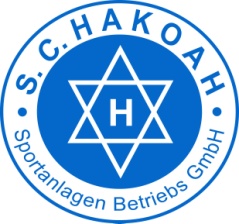 S.C. HAKOAH und HIGHROLLERSladen zugemeinsam in Fahrt kommenfür Menschen mit und ohne BehinderungDonnerstag, 14. März 2013ab 16.00 UhrSPORTZENTRUM HAKOAH1020 Wien, Simon Wiesenthal Gasse 3(Eingang Wehlistraße 326)„Sport ist gesund“ für Menschen mit und ohne Behinderung. Dieser Nachmittag bietet die Möglichkeit der Kommunikation, des gegenseitigen Kennenlernens und dem gemeinsamen Spaß an Sport und Bewegung.Tischtennis, Danceability, Feldenkrais und Selbstverteidigung zählen zu unzähligen sportlichen Aktivitäten, die gemeinsam – ob nun mit Handicap als auch ohne – ausgeübt werden können. Qualifizierte Trainer stehen bei den Schnuppertrainings den Sportbegeisterten zur Seite. Neben dem Besuch von Vorträgen zu den Themen „richtige Ernährung“ und „richtiges Training“, können die Teilnehmer zur Entspannung den behinderten gerechten Wellness-Bereich in Anspruch nehmen.Zum Abschluss findet noch ein gemütliches Miteinander bei einem reichhaltigen Buffet statt – bei dem Informations- und Erfahrungsaustausch im Vordergrund stehen.S.C. HAKOAHDer S.C.HAKOAH ist ein Traditionsverein mit über 100 Jahre Erfahrung im Breiten und Leistungssport. S.C. HAKOAH Karl Haber Sport & Freizeitzentrum besteht aus einem Fitness-Center, einer 3-fach Sporthalle - insgesamt 20.000 m2 In- und Outdoorbereich. Es zählt zu einem der größten und renommiertesten Sportstätten in Österreich. Dieses moderne Sportzentrum wurde behinderten gerecht geplant und umgesetzt. Univ. Prof. Dr. Paul Haber, einer der anerkanntesten Internisten und Sportmediziner, hat ein spezielle medizinisch fundierte Trainingsmethode entwickelt - nach der hier im Haus Trainingspläne erstellt werden. Der Verein S.C. HAKOAH besteht aus 8 Sektionen: Basketball, Bowling, Judo, Leichtathletik, Schwimmen, Tischtennis, Tennis und Touristik/ Ski-Klub.HighRollersDer Verein High Rollers – Verein zur Kommunikation der Leistungsfähigkeit von Menschen im Rollstuhl wurde im Oktober 2012 auf Initiative von Michael Sicher gegründet. Sie wollen damit die Grundidee von „CEOs on Wheels“ weitertragen, um Begegnungen und Austausch zwischen Entscheidungsträgerinnen und Entscheidungsträgern sowie Menschen im Rollstuhl zu ermöglichen.Ziel des Vereines ist die Kommunikation der Leistungsfähigkeit von Menschen mit Behinderung, insbesondere von Menschen im Rollstuhl.PROGRAMM:16:00 – 17:00 Uhr		Eintreffen der Interessenten				Besichtigung der Sportanlage HAKOAH17:00 – 17:30 Uhr	Vortrag: Med. Trainingslehre bei Einschränkung des Bewegungsapparats	Vortragender: Univ. Prof. Dr. Paul Haber17:00 – 19:30 Uhr	Möglichkeit der Sauna-Nutzung17:30 Uhr	Tischtennis, Selbstverteidigung, Danceability (Halle 2)	Feldenkrais	(Studio 1)19:00 Uhr	Vortrag zum Thema „gesunde Ernährung und Bewegung – die richtige Energiebilanz“	Vortragender: Univ. Prof. Dr. Paul Haberanschließend	Networking	Buffet